Сумська міська радаVІІ СКЛИКАННЯ LXXV СЕСІЯРІШЕННЯвід 27 травня 2020 року № 6938-МРм. СумиРозглянувши звернення громадянки, надані документи, відповідно до постанови Верховної Ради України від 15.09.2015 № 681-VIII «Про зміну і встановлення меж міста Суми і Сумського району Сумської області», протоколу засідання постійної комісії з питань архітектури, містобудування, регулювання земельних відносин, природокористування та екології Сумської міської ради                від 12.03.2020 № 188, статей 12, 20, частини шостої статті 186 Земельного кодексу України, статті 50 Закону України «Про землеустрій», частини третьої статті 15 Закону України «Про доступ до публічної інформації», керуючись пунктом 34 частини першої статті 26 Закону України «Про місцеве самоврядування в Україні», Сумська міська рада  ВИРІШИЛА:Затвердити проект землеустрою щодо відведення земельної ділянки та змінити її цільове призначення із земель сільськогосподарського призначення                                        
для індивідуального садівництва на землі житлової та громадської забудови для будівництва і обслуговування житлового будинку, господарських будівель і споруд (присадибна ділянка) за адресою: м. Суми, провулок Льотний, 20/4, кадастровий номер 5924788700:01:002:1306, площа 0,0124 га, яка перебуває в приватній власності Павлової Ганни Олександрівни на підставі витягу з Державного реєстру речових прав на нерухоме майно про реєстрацію права власності № 189919450 від 22.11.2019, реєстраційний номер об’єкта нерухомого майна 502610059247.Сумський міський голова						           О.М. ЛисенкоВиконавець: Клименко Ю.М.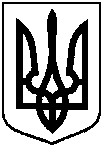 .Про затвердження Павловій Ганні Олександрівні проекту землеустрою щодо відведення земельної ділянки та зміну її цільового призначення                          за адресою: м. Суми, провулок Льотний, 20/4